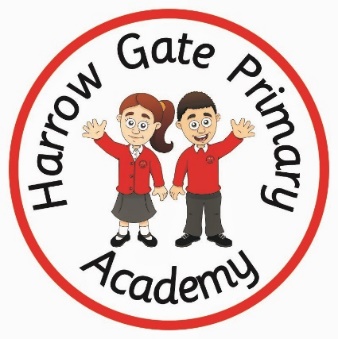 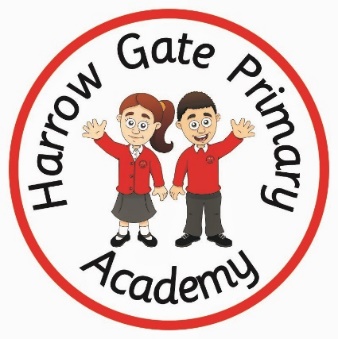 Cross Curriculum LinksCross Curriculum LinksCross Curriculum LinksCross Curriculum LinksMaths Based IdeasStation TimeHow long will each exercise last? How many times will you perform each exercise? Will there be rest time? Recording ResultsCan you keep count of how many repetitions you can perform at each station? Art Based IdeasHome Made EquipmentCan you use some recycling materials at home to make some gym equipment?Stations sketchesCan you use your imagination and drawing skills to create a diagram for your stations? Eat well plateCan you create an ‘eat well’ plate with pictures of food?English Based IdeasImpressive InstructionsCan you write a set of instructions on how to perform each station?Stay fit and healthy Can you create a poster on the importance to stay fit and healthy?Mouth-watering MenuCan you create a menu with healthy food? Use amazing adjectives to describe the delicious food.